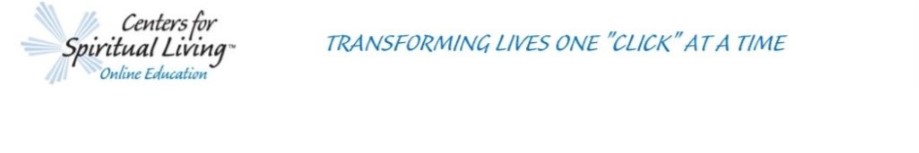 Centers for Spiritual Living Online Education Program 
Practitioner Training Year II Application
(Students Continuing in Online Education Program) PROCEDURESPlease note this application is only for students entering into Practitioner Training Year II who completed Year I of Practitioner Training through the Online Education Program.  If you completed Year I of Practitioner Training at a local Member Community, please complete the Online Practitioner Training application.Please follow the steps below prior to registering for Practitioner Training through the Online Education Program.  Questions about the application process can be directed to Rev. James Peak, Education Program Coordinator at jpeak@csl.org.Entry into Year II of the Online Education Program Practitioner Training course requires the confirmation from your Practitioner Training Year I Instructor that you are ready to move on to Practitioner Training Year II.  Complete and submit this application to Home Office.  Email completed application to Rev. James Peak, Education Program Coordinator, at jpeak@csl.org.   
Verify or submit new Affiliation Agreement to Home Office.  CSL Online Education Program requires that any student enrolled in the Practitioner Training Program through CSL Online Education, must have an Affiliation Agreement on file throughout the duration of Practitioner Training detailing CSL Community membership (see Affiliation Agreement for details.)  If your affiliation has not changed, you do not need to submit a new Affiliation Agreement.If your affiliation has changed, please submit a new Affiliation Agreement.Affiliation Agreement Form is available on the website, https://csl.org/onlineclasses/become-a-practitioner/registration-requirements/ and can be sent to Rev. James Peak, Education Program Coordinator, at jpeak@csl.org.  Prior to entry into the course, students are required to complete an interview with the Practitioner Training Instructor and a representative from the CSL Spiritual Development Education Department.  Once your application has been submitted, please contact Rev. James Peak, Education Program Coordinator at jpeak@csl.org to schedule your interview with the Practitioner Training Instructor and supporting staff. Interviews are conducted using video conference technology.  You will receive a Zoom invitation once the interview is scheduled.Once you have submitted the application and completed your interview, you can register for the Practitioner Training course. A registration link will be emailed to you. Registration opens in August. CONTACT INFORMATIONFirst Name: 					Last Name: Student ID Number*:
*Not sure what your ID number is? Contact jpeak@csl.org. Address: City:					State/Province: 					Zip:Country:Date of Birth (MM/DD/YYYY): Email Address: 					Telephone: CLASS PREFERENCEFor the 2021-2022 year, the CSL Online Program is offering two different Practitioner II classes.  There is a Tuesday class with teacher Rev. Julie Lobato, and a class on Thursdays with Teacher Linda Watson, RScP Emeritus.  It is highly encouraged that students affiliating with the CSL Virtual Practitioner group take the class with Rev. Julie.Please indicate your class preference:Tuesdays with Rev. Julie LobatoThursdays with Linda Watson, RScP EmeritusAPPLICATION QUESTIONSPlease answer all questions listed below to the best of your ability.  By submitting this application, you are confirming that all information provided on this application is accurate and all questions have been completed by the applicant.  Please explain why you wish to become a Licensed Spiritual Practitioner through Centers for Spiritual Living.Has your CSL Member Community affiliation/attendance changed since completing the application for Practitioner Training Year I?  My Member Community Affiliation/Attendance is the sameMy Member Community Affiliation/Attendance has changed** If your affiliation/attendance has changed, please submit a new Affiliation Agreement and submit to the Education Program Coordinator, Rev. James Peak, at jpeak@csl.org. How do you envision using your Practitioner License to serve your community?
Express your spiritual views on the following & how this has changed since your time in Practitioner Training Year I:Health: Relationships:Prosperity: Career/Success: Please rate your success in each of the areas listed below. 
 	1 = Principle Challenged		5 = Principle EmbodiedHealth: 
	1	2	3	4	5
Relationships:
 	1	2	3	4	5
Prosperity:
 	1	2	3	4	5
Career/Success:	 	1	2	3	4	5
Describe your ideal ministry after becoming a Licensed Spiritual Practitioner. Submit a Spiritual Mind Treatment on a topic of your choosing.Do you intend to move into CSL Ministerial Training after becoming a Licensed Spiritual Practitioner?Yes		NoIf yes, explain why you feel called to move into CSL Ministerial Training.Is there anything else you wish to express to your Practitioner Training Instructor?